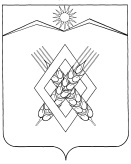 АДМИНИСТРАЦИЯ ХАРЬКОВСКОГО СЕЛЬСКОГО ПОСЕЛЕНИЯЛАБИНСКОГО РАЙОНА ПОСТАНОВЛЕНИЕ   от 15.03.2022                                                                                       № 17хутор ХарьковскийОб утверждении перечня муниципальных услуг, перечня муниципальных услуг, предоставляемых через многофункциональные центры предоставления государственных и муниципальных услуг по принципу «одного окна» В целях реализации Федерального закона от 27 июля 2010 года          №210-ФЗ «Об организации предоставления государственных и муниципальных услуг», руководствуясь пунктом 3 постановления Правительства Российской Федерации от 27 сентября 2011 года № 797 «О взаимодействии между многофункциональными центрами предоставления государственных и муниципальных услуг и федеральными органами исполнительной власти, органами государственных внебюджетных фондов, органами государственной власти субъектов Российской Федерации, органами местного самоуправления, п о с т а н о в л я ю:1. Утвердить:1) перечень муниципальных услуг (приложение 1);2) перечень муниципальных услуг, предоставляемых через многофункциональные центры предоставления государственных и муниципальных услуг по принципу «одного окна» (приложение 2).2. Признать утратившими силу:1) постановление администрации Харьковского сельского поселения Лабинского района  от 1 февраля 2017 года № 10 «Об утверждении перечня муниципальных услуг (функций), перечня муниципальных услуг, предоставляемых через многофункциональные центры предоставления государственных и муниципальных услуг по принципу «одного окна»2) постановление администрации Харьковского сельского поселения Лабинского района  от 25 ноября 2021 года № 60 «О внесении изменений в постановление администрации Харьковского сельского поселения Лабинского района от 01 февраля 2017 года № 10 «Об утверждении перечня муниципальных услуг (функций), перечня муниципальных услуг, предоставляемых через многофункциональные центры предоставления государственных и муниципальных услуг по принципу «одного окна»3. Ведущему специалисту администрации Харьковского сельского поселения Лабинского района О.В. Филипченко:3.1. Обнародовать официально настоящее постановление в установленном порядке.3.2. Разместить настоящее постановление на официальном сайте администрации Харьковского сельского поселения Лабинского района.4. Постановление вступает в силу со дня его обнародования. Глава администрации Харьковского сельского поселения Лабинского района                                                                      Е.А. Дубровин                                   Приложение 1                                                                           УТВЕРЖДЕНО                                                                        постановлением администрации                                                                        Харьковского сельского поселения                                                                                    Лабинского района                                                                        от 15.03.2022  № 17ПЕРЕЧЕНЬмуниципальных услуг Глава администрации Харьковского сельского поселения Лабинского района                                                                      Е.А. Дубровин                                                                        Приложение 2                                                                        УТВЕРЖДЕНО                                                                        постановлением администрации                                                                        Харьковского сельского поселения                                                                                    Лабинского района                                                                        от 17.03.2022 № 17ПЕРЕЧЕНЬмуниципальных услуг, предоставляемых через многофункциональные центры предоставления государственных и муниципальных услуг по принципу «одного окна»Глава администрации Харьковского сельского поселения Лабинского района                                                                      Е.А. Дубровин№п/пРаздел 1.Муниципальные услуги1.1 Земельные и имущественные отношения1.1 Земельные и имущественные отношения1.1.1Предоставление выписки из реестра муниципального имущества1.1.2Предоставление муниципального имущества в аренду или безвозмездное пользование без проведения торгов1.1.3Присвоение адреса объекту адресации, изменение и аннулирование такого адреса1.2 Автотранспорт и дороги1.2 Автотранспорт и дороги1.2.1Выдача специального разрешения на движение по автомобильным дорогам местного значения тяжеловесного и (или) крупногабаритного транспортного средства1.3 Регулирование предпринимательской деятельности1.3 Регулирование предпринимательской деятельности1.3.1Выдача разрешения на право организации розничного рынка 		1.4 Архивный фонд и предоставление справочной информации		1.4 Архивный фонд и предоставление справочной информации1.4.1Предоставление копий правовых актов администрации муниципального образования1.4.2Предоставление выписки из похозяйственной книги1.4.3Предоставление архивных справок, архивных выписок и копий архивных документов1.5 Коммунальное хозяйство1.5 Коммунальное хозяйство1.5.1Предоставление разрешения на осуществление земляных работ1.5.2Выдача порубочного билета 1.6. Социальное обслуживание1.6. Социальное обслуживание1.6.1Выдача разрешений на вступление в брак лицам, достигшим возраста шестнадцати лет1.7. Трудовые отношения1.7. Трудовые отношения1.7.1Уведомительная регистрация трудовых договоров, заключаемых (прекращенных) работодателем – физическим лицом, не являющимся индивидуальным предпринимателем, с работникомN п/пМуниципальные услуги1.Предоставление выписки из реестра муниципального имущества2.Предоставление муниципального имущества в аренду или безвозмездное пользование без проведения торгов3.Присвоение адреса объекту адресации, изменение и аннулирование такого адреса4.Выдача специального разрешения на движение по автомобильным дорогам местного значения тяжеловесного и (или) крупногабаритного транспортного средства5.Выдача разрешения на право организации розничного рынка6.Предоставление копий правовых актов администрации муниципального образования7.Предоставление выписки из похозяйственной книги8.Предоставление архивных справок, архивных выписок и копий архивных документов9.Предоставление разрешения на осуществление земляных работ10.Выдача порубочного билета11.Выдача разрешений на вступление в брак лицам, достигшим возраста шестнадцати лет12.Уведомительная регистрация трудовых договоров, заключаемых (прекращенных) работодателем – физическим лицом, не являющимся индивидуальным предпринимателем, с работником